Atklāta konkursa“Reprezentācijas priekšmetu izgatavošana un piegāde Daugavpils pilsētas domei”identifikācijas Nr. DPD  2016/104nolikuma SKAIDROJUMI Nr.1Daugavpils pilsētas domes  iepirkuma “Reprezentācijas priekšmetu izgatavošana un piegāde Daugavpils pilsētas dome” ,identifikācijas Nr. DPD 2016/7104 iepirkuma komisija saņēma ieinteresēto personu jautājumus ar lūgumu sniegt nolikuma skaidrojumus. Ir uzdoti sekojoši  jautājumi:1. Vēlējāmies noskaidrot par Jūsu logo. Sakiet, lūdzu, cik krāsas būs nepieciešamas?2. Pulkstenis darba galdam? Magnēti grāmatzīmes?Uz iesniegtajiem jautājumiem tiek sniegtas sekojošas atbildes:1. Daugavpils logo varianti: krāsains, vienkrāsains uz balta fona, balts uz krāsaina fona.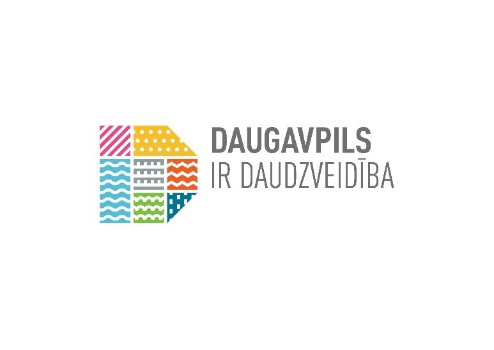 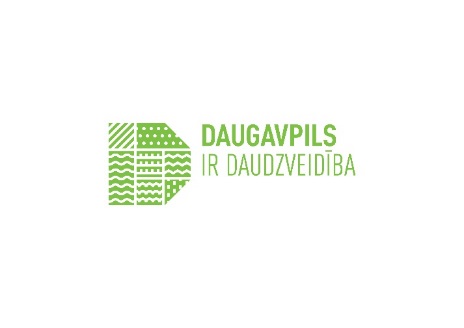 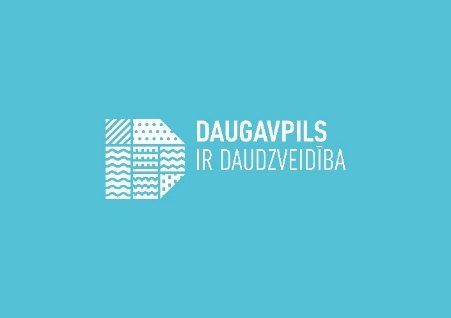 2. Ņemot vērā to, ka tehniskajā specifikācija ir pieļauta tehniskā kļūda, Pasūtītājs precizē sekojošo:Pulkstenis darba galdam 50 gab., Magnēti grāmatzīmes 100 gab.Iepirkuma komisija                                                                                                   